Candidate for 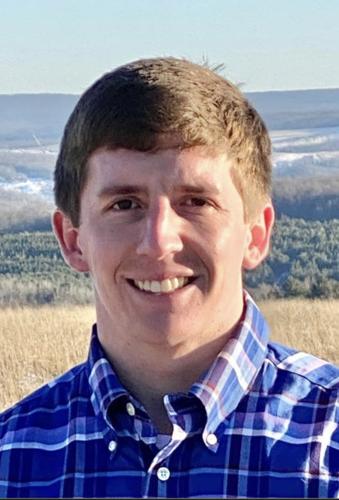 Pennsylvania State RepresentativeDallas Kephart (R)District 73		BallotpediaFacebookRunning Unopposed https://www.tribdem.com/news/election-2022-kephart-tops-gop-challengers-in-open-73rd-state-house-district-primary/article_3ec87af0-d655-11ec-8781-ebd6e2edb616.html The Candidate made the following negative official actions: He was a law clerk on the Commonwealth Court, when it struck down Act 77.https://www.theprogressnews.com/progress_news/decatur-twp-man-announces-bid-for-state-house/article_90513cce-5d89-5be2-b082-720dc2cf3b6c.html The Representative has the following negative public positions:5/4/2021 For instance, while I was at the court, the court heard issues surrounding the constitutionality and legality of the mail-in ballot law. https://www.facebook.com/dallaskephartforstaterep/posts/pfbid02A2zCjPzmpDu6cFQ7bZJjDCvdSqJ3qXbTwiLArP6ispMCAGB3Sn5SJ5fQtW9BzeYjlThe Candidate made the following positive public positions: NoneNotes:The candidate appears to be proud to have helped the Commonwealth Court to strike down Act 77. He was over-ruled when the Pennsylvania Supreme Court later upheld the constitutionality of the Act. No public statements on open primaries have been found.No public statements were found on Ranked Choice Voting.